Муниципальное бюджетное дошкольное образовательное учреждение«Детский сад №4 города Называевска Омской области» ОД по развитию речи с использованием ТРИЗ технологии «Чудесная снежинка» во второй младшей группе.Воспитатель: Тагильцева Л.И.г. Называевск 21г.Цель: Формирование представлений у детей о временах года (зима).Задачи:Обучающие: Учить называть зимние явления, развивать представления о свойствах снега; обогащать словарь (резная, ажурная,узорная,вьюга).Развивающие: развивать познавательные процессы, коммуникативные навыки, умение отвечать на вопросы педагога; использовать элементы здоровьесберегающих технологий.Воспитательные: воспитывать проявление интереса к простейшим взаимосвязям в природе, чувственность к живой и неживой природе.Оборудование: посылка, снежинка (пластмассовая или бумажная), слайды зимних пейзажей, недорисованная картина зимнего пейзажа, схема для рассказывания, снежинки в «облаке», снег  в банке , снежинки, вырезанные из салфетки (на каждого ребенка).Ход занятия:Воспитатель загадывает загадку: Я тепла не потерплю:Закручу метели,Все поляны побелю,Разукрашу ели,Замету снежком дома,Потому что я...(зима)Слайд №1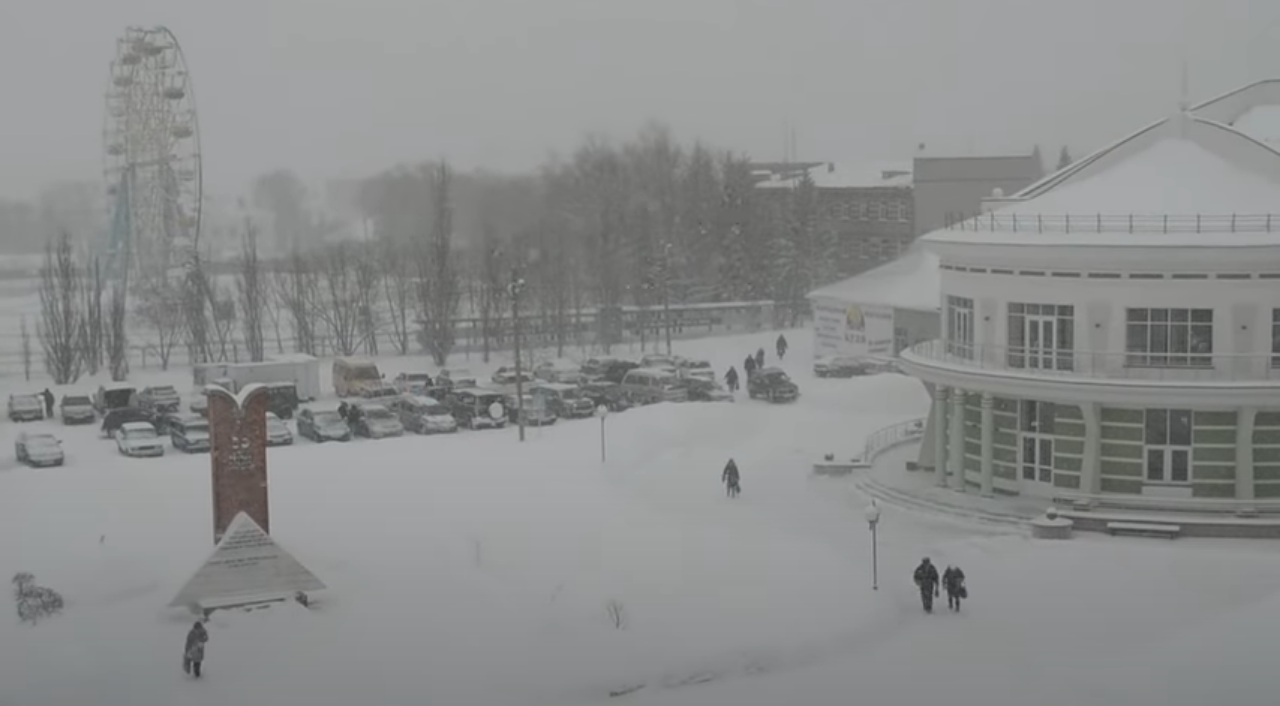 Воспитатель: -Ребята, посмотрите на экран ,какое время года мы видим?Ответы детей: (зима)Почему?Воспитатель: -Ребята, это здание на фото вам не известно? Ответы детей: (Дворец культуры)Воспитатель: - Правильно. А в каком городе он находится?Ответы детей: (В нашем городе Называевске)Воспитатель:- Умнички, конечно, это наш родной город, наша малая родина.Слайд №2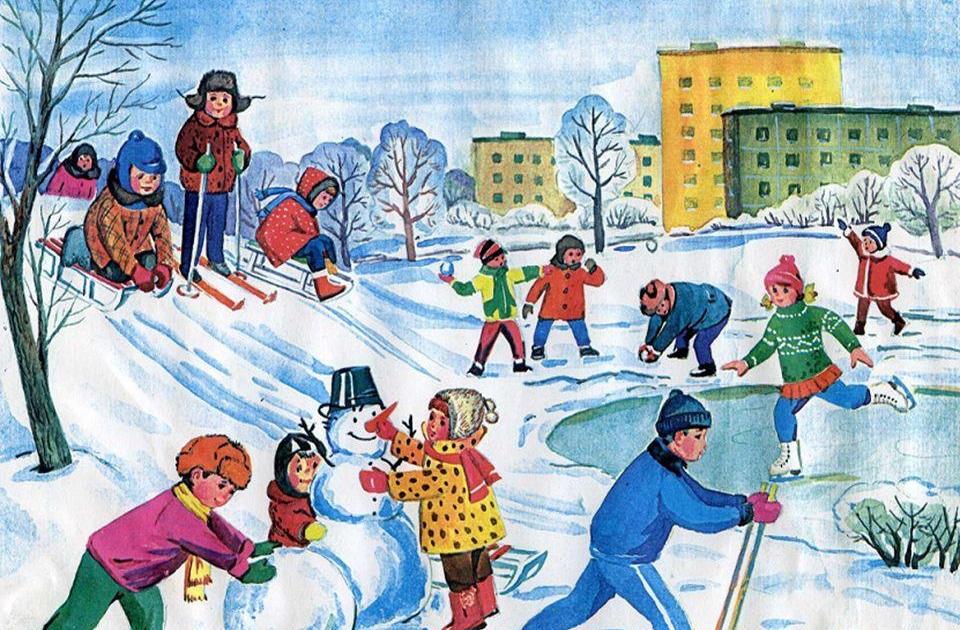 Воспитатель:  - Зима — это хорошо, или плохо?Ответы детей. (зимой можно играть в снежки, кататься на лыжах, на санках, лепить снежную бабу – это хорошо)Воспитатель обобщает вопросы детей (конечно надо не забыть про Новый год)Слайд №3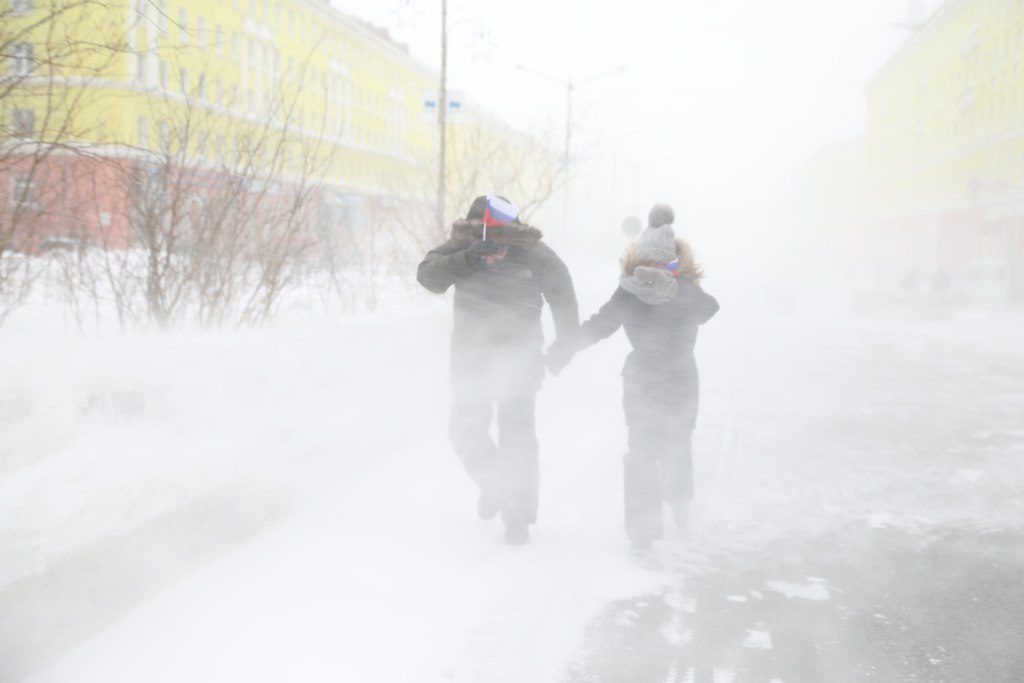 Воспитатель: - Ребята посмотрите на следующую картинку.-Это хорошо или плохо? Почему? (Холодно, дует сильный ветер, вьюга и т. д.)Воспитатель обобщает ответы детей. Конечно , ребята, зимой стоят сильные морозы ,и дуют сильные ветры ,и надо очень тепло одеваться ,но всё равно мы любим это время года.(Заходит почтальон и приносит посылку, адресованную группе «Капелька»)-Воспитатель показывает посылку.- Зима нам прислала посылку. Что могла положить Зима для нас в посылку? (снег, санки, лыжи и т. д.)- Не будем долго гадать, а посмотрим (достаю снежинку)- Посмотрите, что это? Снежинка какая? (белая, холодная) Красивая?- Посмотрите, как ледяные лучики расходятся из середины в разные стороны образуя узор.-Можно сказать, что снежинка узорная, резная,ажурная,пушистая.- Давайте скажем это слово вместе. (Дети повторяют новые слова).- Снежинка не одна в посылке. У неё много подружек, маленьких снежинок. Они соединились вместе.- Так что же еще лежит в посылке? (снег)(если дети затрудняются ,то загадать загадку)Воспитатель достает из посылки снег.- Давайте рассмотрим его. Снег какой? (белый)- Давайте потрогаем его, я положу каждому на ладонь немного снега.- Какой снег? (холодный)- Что происходит со снегом в ваших ладошках? (тает, превращается в воду)- Почему он тает? (теплые ладошки, в группе тепло)- Что у вас на ладошках? (вода)- А почему на улице снег не тает? (мороз, холодно) Слайд № 4Воспитатель выставляет схемы: комочек снега> комочек снега тает> вода.1                                         2                                                 3- Расскажите по схеме, что происходило на ладошках со снегом?- Сначала было что? (комочек снега)- Почему он начал таять? (от тепла)- Потом? (превратился в воду)- Подумайте, можно ли пить эту воду людям? Почему? Где может пригодится эта вода (можно полить цветы)- А можно есть снег? Почему?Давайте после сна посмотрим, что произойдет с оставшимся в банке снегом.Слайд №5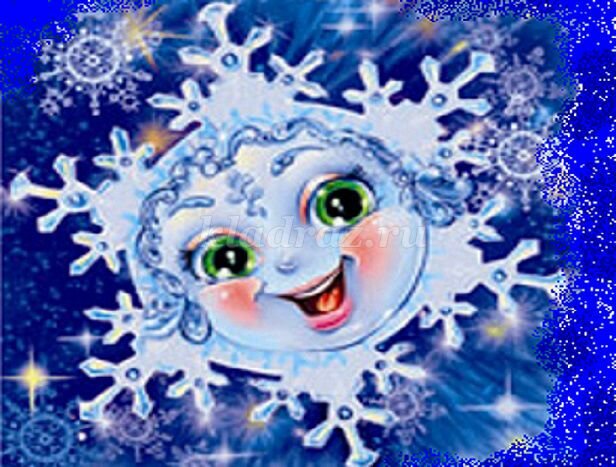 Воспитатель:-  Ребята, посмотрите на экран, что это?(снежинка)-Давайте вспомним какая она?(резная. ажурная)Снежинка спрашивает: - Знаете ли вы, откуда падает снег? (с неба, из тучи)Воспитатель приглашает ребят к «снежному облаку».- Ребята, посмотрите какое облачко, вытяните вверх ладошки, а я скажу волшебные слова:Много-много звездочекТонких как стекло.Звездочки холодные,А в руке тепло.- Что это ребята? (снежинки)Воспитатель дергает за ниточку, снежинки высыпаются из «облака».Дети собирают снежинки (вырезанные из салфеток или другой тонкой бумаги)ФизминуткаМы снежинки, мы пушинки,    (руки подняты вверх, покачивания в разные              стороны)Покружиться мы не прочь,       (кружатся)Мы танцуем день и ночь          (руки на поясе, коленями делаем «пружинку»)Встанем вместе все в кружок   (дети образуют кружок)Получается снежок»                 (плавно поднимают руки вверх и бросают снежинки)Воспитатель:- Давайте поиграем со снежинками. Осторожно положите снежинку на ладошку. Вдыхайте воздух носом, а выдыхайте ртом на снежинку (дыхательная гимнастика «сдуй снежинку» 3р.)- Почему летит снежинка? (легкая, мы делаем ветер)Воспитатель предлагает сесть детям на стулья и рассмотреть картину - пейзаж.- Художник писал картину про какое-то время года, но не закончил. Давайте узнаем, какое же время года он хотел изобразить?- Что нарисовал? (солнышко)- В какое время года можно видеть солнышко? (зимой, летом, осенью, весной)- Елочки зеленые? (елочки зеленые круглый год)- Какие деревья? (голые)- Когда деревья без листьев? Какое время года начал писать художник? (зиму)- Что не успел нарисовать художник, изображая зиму? (снег)- Поможем художнику.- Ведь снег состоит из чего? (из снежинок)- А у нас их много. Давайте приклеим снежинки на картину в том месте, где вам больше всего понравится.(звучит тихая музыка, дети приклеивают снежинки)Воспитатель читает стихи:На полянку, на лужокТихо падает снежок,Легкие пушинки,Белые снежинки.- И на дерево упали снежинки, тепло укрыли его. И под дерево – корни укутали. И елочке будет тепло под пушистыми снежинками. Всю землю укутали снежным одеялом. Спите спокойно до весны, не страшен теперь мороз.Дети любуются картиной.Рефлексия.- Нравится ли вам зима?- Какие бывают снежинки?- Какой снег? Что происходит со снегом в тепле?- Почему зимой деревьям не страшен мороз?.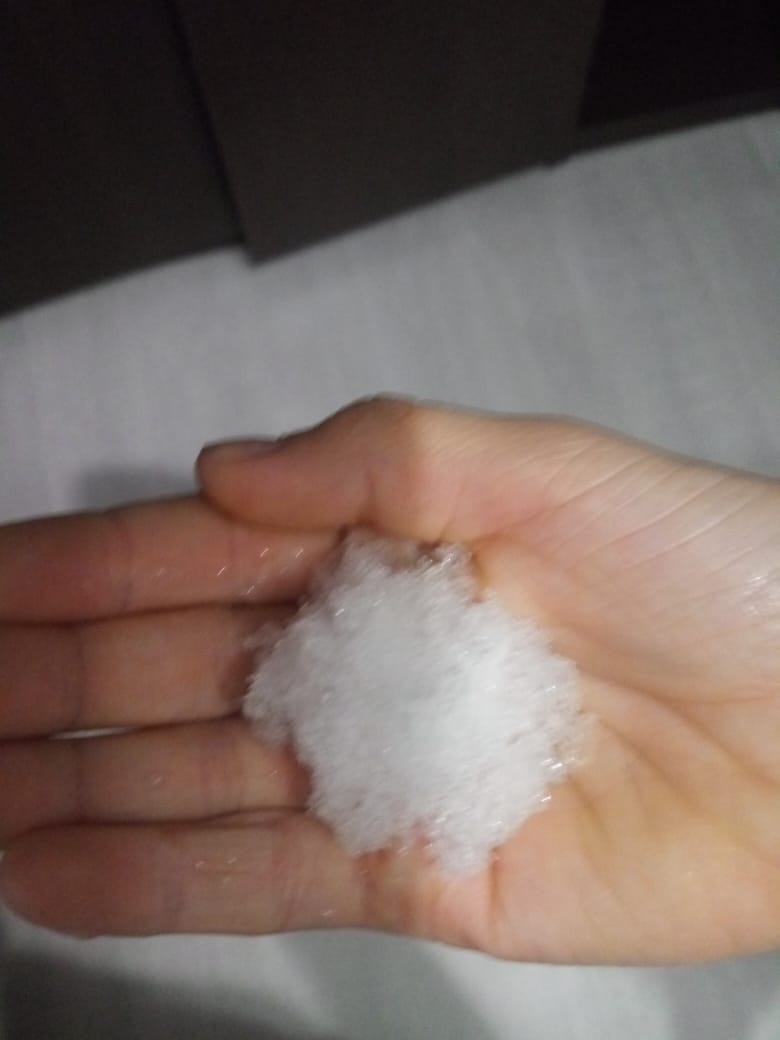 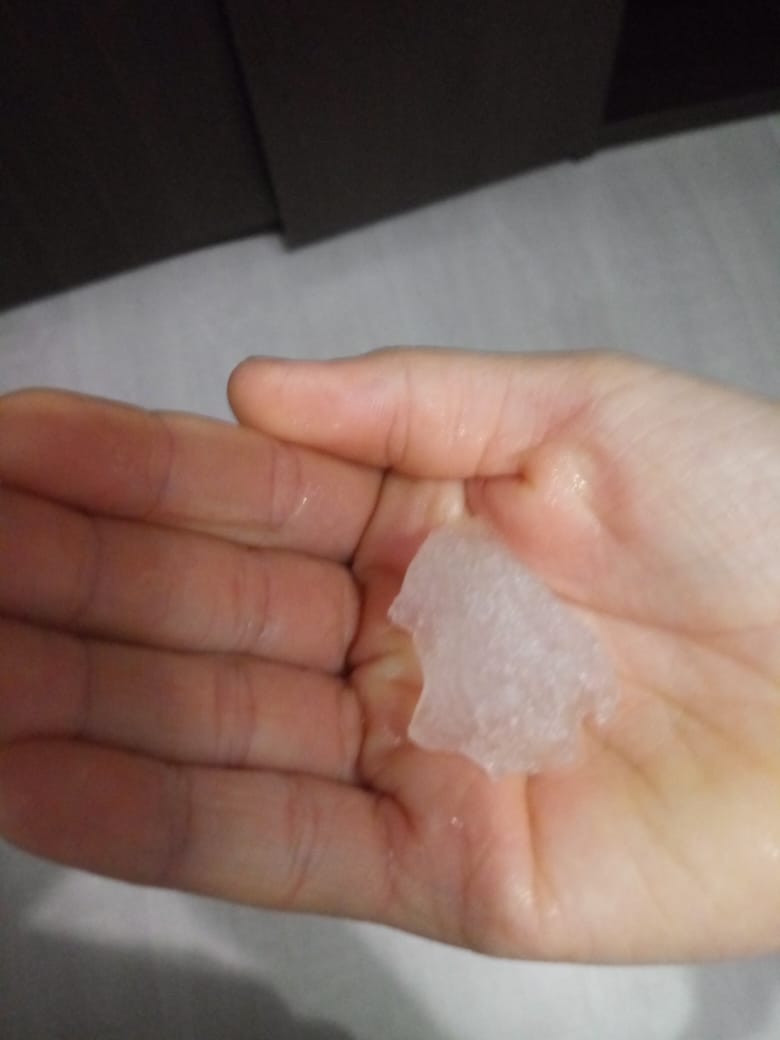 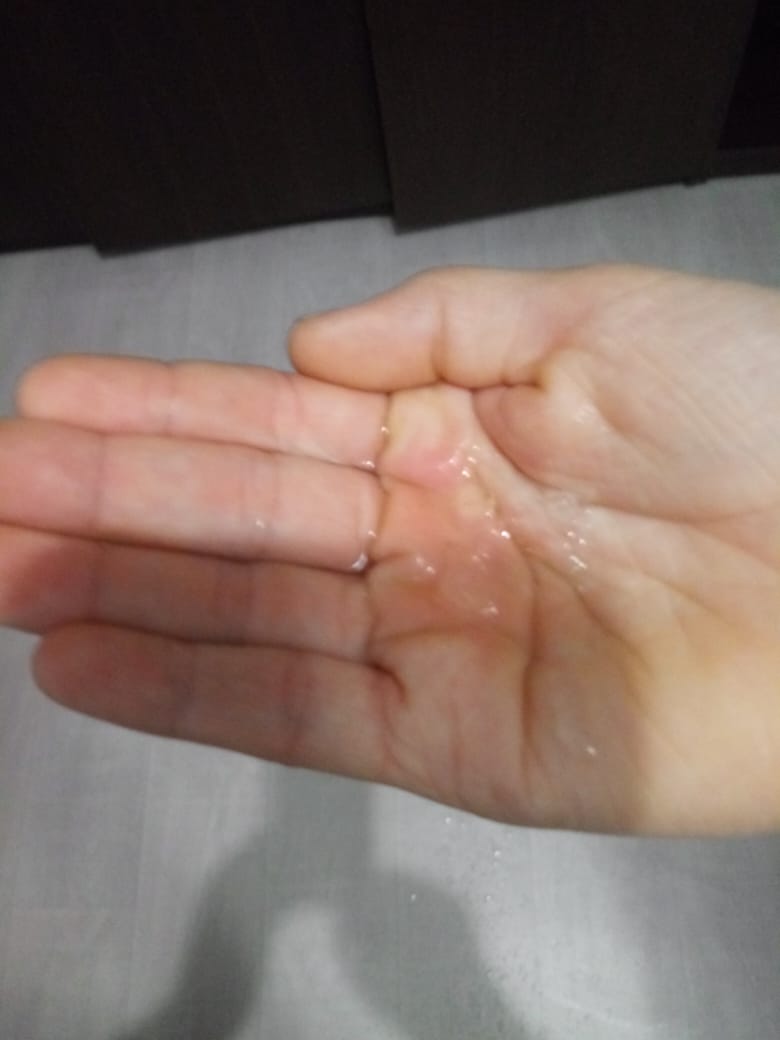 